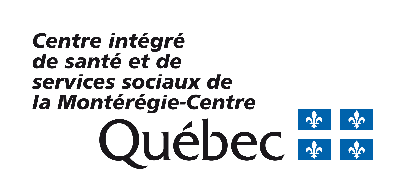 COMPLAINT FORMBefore submitting a complaint, we suggest that you discuss the problem with the caregiver concerned or his/her superior.The information submitted is CONFIDENTIAL. Identification of the user If, according to the law, the user is represented by someone in formulating this complaint, identification of the representative (other than a person who is assisting the user or a practitioner) is required: Identification of the legal representative (if applicable) The complaint – explain the motives which led to your dissatisfactionThe complaint – explain the motives which led to your dissatisfaction (cont.)User’s expectations (if applicable)   Signature of the user or his/her representative				 Date________________________________________			               ____________________________________________I would like to receive the conclusions by E-mail.  E-mail:   _______________________________________________Please, send the complaint form signed to the Service Quality and Complaints CommissionerE-mail:	commissaire.cisssmc16@ssss.gouv.qc.caFax:	450 462-7979Mailing address: 	Service Quality and Complaints Commissioner	CISSS de la Montérégie-Centre	3120 Taschereau boulevard 	Greenfield Park (Québec)  J4V 2H1Telephone numbers to talk to the Service Quality and Complaints Commissioner450 466-5434 or toll-free number 1 866 967-4825, extension 8884First name and family name   	                Address 	      				 	City 				       Postal Code 	 Telephone no. (home) 				Cell. 	Location concerned 					Room number 	 User’s record no. 					Date of birth 		First name and family name  Address 	 				City  	 			       Postal Code 	  Telephone no. (home)  	 		Cell. 	 Relationship to the user 	 		Legal representative	yes      no If additional space is required, please use a blank sheet and attach to your request.